Unit 2 Lesson 22: Story Problems and EquationsWU Notice and Wonder: Equations (Warm up)Student Task StatementWhat do you notice?
What do you wonder?1 Revisit DataStudent Task StatementWrite at least 3 equations that match your survey data.2 Questions and AnswersStudent Task StatementHow many more students liked________________________________than liked _______________________________?Show your thinking using drawings, numbers, or words.Equation: ________________________________How many fewer students liked ________________________________than liked _______________________________?Show your thinking using drawings, numbers, or words.Equation: ________________________________Write another story problem you could ask about your data.Equation: ________________________________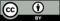 © CC BY 2021 Illustrative Mathematics®